HASBEKLİ HAFIZ MÜMİN AKAN AİHL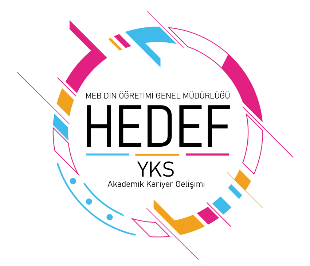 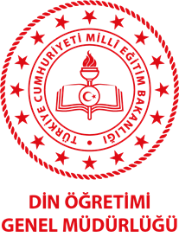 HEDEF YKS ÜNİVERSİTE HAZIRLIK PROGRAMI YILLIK EYLEM PLANIEYLÜLOkuldaki "Hedef YKS  " koordinatörünün, kurum mebbis bilgileriyle sisteme kaydının yapılması.Okul web sayfasında Hedef YKS projesine ait bir menünün açılması.11 ve 12. sınıf öğrencilerine yönelik 2023-2024 üniversite hazırlık programının hazırlanmasıOkul akademik takip komisyonunun (Her zümre dahil edilerek)  oluşturulması. Hedef Koordinatörü ve Akademik Takip Komisyonu tarafından “HEDEF YKS ÜNİVERSİTE HAZIRLIK PROGRAMI YILLIK EYLEM PLANI” nın oluşturulması.“HEDEF YKS ÜNİVERSİTE HAZIRLIK PROGRAMI” ile İlgili Afiş, Broşür, Sosyal Medya Çalışmalarının Gerçekleştirilmesi.KTS'ye Veri Girişinin Yapılması
a.Sorumlu koordinatörün Mebbis bilgileriyle sisteme giriş kaydının yapılması.
b. KTS'de belirtilen aylık hedeflerin uygulanması ve ay sonunda sisteme rapor girişinin yapılması.Hedef YKS Okul koordinatörünün Hedef YKS 2023 Faaliyet sunusunu (http://dinogretimi.meb.gov.tr/Akademik.aspx) linkten indirip okul öğretmenlerine faaliyet sunusunun gerçekleştirilmesi.EKİMOkul akademik takip komisyonu tarafından "2023-2024 Üniversite Hazırlık Programı Yıllık Eylem Planı"nın oluşturması.Hedef YKS 2023-2024 üniversite hazırlık programının tanıtım çalışmalarının yapılması.
a. Öğretmen bilgilendirme çalışması.
b. Öğrenci bilgilendirme çalışması.
c. Veli bilgilendirme çalışması.Üniversite Hazırlık Programıyla İlgili 
Afiş Broşür, Sosyal medya  Çalışmalarının GerçekleştirilmesiAkademik Takip Komisyon kararlarının dogmhedef@gmail.com adresine gönderilmesi.KASIMÖngörülen ara dönem kamp programının planlanması ve imkanlar dahilinde uygulanması.Birinci dönem ara tatili, 13 Kasım 2023 Pazartesi başlayacak ve 17 Kasım 2023 Cuma sona erecek."Öğrenci Koçluğu" çalışması yürüten öğretmenlerden, "Öğrenci Koçluk Değerlendirme Dosyası" nın alınması.Okulunuzda yürütülen üniversite hazırlık programıyla ilgili, veli bilgilendirme çalışmasının yapılması.Mesleki rehberlik bağlamında, okul rehberlik servisi koordinesinde farklı mesleklere sahip kişilerin öğrencilerle buluşturulması.Sınıf öğrencilerinin yorum ve muhakeme gücünü artırması amacıyla meslek derslerinde MEB Din Öğretimi Genel Müdürlüğü tarafından hazırlanan meslek dersleri çoktan seçmeli sorularının öğrencilere test şeklinde verilerek "Meslek Dersleri Soru Çözüm Saati" uygulamasının gerçekleştirilmesi.ARALIK"Mesleki Rehberlik"  çalışmaları doğrultusunda üniversite tanıtımları, alan bilgilendirme faaliyetlerinin gerçekleştirilmesi.2021-2023 Yüksek Öğretim Kurumları Sınavında (YKS) başarılı olmuş öğrenci/öğrencilerin sınava hazırlanan öğrencilerle buluşturulması.
a. Okulunuzda veya ilinizde derece elde etmiş öğrencilerin okula davet edilerek öğrencilerle buluşturulması."Performans Değerlendirme Sınavı"nın uygulanması ve değerlendirilmesi.OCAKAra dönem kamp programının belirlenmesi, öğretmen, öğrenci ve velilere duyurulması.Yarıyıl Tatili :22 Ocak- 2 Şubat 2024Ders bazlı 1. dönem "Performans Değerlendirme Sınavının " UygulanmasıSınava yönelik, istatistik çalışmların gerçekleştirilmesi.( Analizler, ağırlıklı ortalamaları, net ortalaması grafiği.)Mesleki rehberlik kapsamında, üniversite gezileri, kariyer buluşmaları, Mesleğimde 1 Gün  programlarının gerçekleştirilmesi.Sınıflara yönelik 2023-2024 Eğitim Öğretim yılında gerçekleştirilecek Üniversite Hazırlık Programının Öğretmen, Öğrenci ve Velilere yüz yüze programlarla tanıtılması.  Hazırlanan Programa özel afişlerin sosyal medya ve okul panolarında yayınlanmasıYKS’de yer alan derslerin öğretmenleriyle toplantı yapılarak ders bazındaki özel sorunların tespit edilmesi ve gerekli tedbirlerin alınması.2024-MSÜ Milli Savunma Üniversitesi Askeri Öğrenci Aday Belirleme Sınavına yönelik rehberlik servisiyle iş birliği yaparak öğrencilerin bilgilendirilmesi ve başvuru yapmalarının sağlanması.ŞUBATKamp çalışmasının değerlendirilmesi - rapor formatıMesleki rehberlik kapsamında, üniversite gezileri, kariyer buluşmaları, Mesleğimde 1 Gün programlarının gerçekleştirilmesi.MSÜ (Milli Savunma Üniversitesi’nin) sınavına yönlendirme afiş çalışmalarının yapılması.Sınıflar için açık liseye geçiş gibi durumlara karşı tedbir alma çalışmaları kapsamında ;
a. Hedef YKS 2024 üniversite hazırlık programının tanıtım çalışmalarının yapılması.
b. Öğretmen bilgilendirme çalışması.
c. Öğrenci bilgilendirme çalışması.
d. Veli bilgilendirme çalışması."Performans Değerlendirme Sınavı"nın uygulanması ve değerlendirilmesi.2024-(YKS)  Yükseköğretim Kurumları Sınavına yönelik rehberlik servisiyle iş birliği yaparak öğrencilerin bilgilendirilmesi ve başvuru yapmalarının sağlanması.Akademik Takip Komisyon kararlarının dogmhedef@gmail.com adresine gönderilmesİ.MART11. sınıflara yönelik 
"Seviye Tespit Sınavı"'nın uygulanmasıNisan ara dönem "Soru Çözüm Kampı"v programının belirlenmesi; öğretmen,öğrenci ve velilere duyurulması.Mesleki rehberlik kapsamında , tercih danışmanlığı faaliyetlerinin gerçekleştirilmesi.Öğrencilerin moral motivasyon amaçlı seminer veya geziler düzenlenmesi.Din Öğretiminden sorumlu Şube müdürü başkanlığında  İmam Hatip okullarında görev yapan öğretmenlerden   İl bazlı zümre kurulu toplantısının gerçekleştirilmesi.
DYK ve bir üst öğrenime hazırlık çalışmaları kapsamında değerlendirme toplantısının gerçekleştirlmesi. Alınan kararların KTS' ye girilmesi."Performans Değerlendirme Sınavı"nın uygulanması ve değerlendirilmesi.NİSANÖngörülen ara dönem kamp programının planlanması ve imkanlar dahilinde uygulanması.2.Ara Tatil 8 Nisan 2024 Pazartesi ile 12 Nisan 2024 Cuma"Performans Değerlendirme Sınavı"nın uygulanması ve değerlendirilmesi.Mesleki gelişim seminerleri kapsamında;Üniversite tanıtım gezilerinin gerçekleştirilmesi.Farklı meslek gruplarından yetkin kişilerin öğrencilerin alanları (Say-Eşit Ağırlık- Sözel) doğrultusunda  buluşturulması.KTS'de belirtilen aylık hedeflerin uygulanması ve ay sonunda sisteme rapor girişinin yapılması.MAYISSınav Kaygısı, Sınav Stratejileri, Motivasyon... v.b konularda seminerlerin gerçekleştirilmesi.Öngörülen yaz kamp programının planlanması. (11. sınıftan 12. sınıfa geçeceklere yönelik )Öğrenci Koçluğuyla ilgili Çalışmaların Planlanması (11. sınıftan 12. Sınıfa geçeceklere yönelik )Seviye Tespit Sınavının Uygulanması (11. sınıftan 12. sınıfa geçeceklere yönelik )Okul tanıtımı
(Afiş Broşür, Sosyal medya Çalışmalarının Gerçekleştirilmesi(11. sınıftan 12. sınıfa geçeceklere yönelik )HAZİRANSınav Öncesi ve sınav günü yapılacaklarla ilgili rehberlik servisi aracılığıyla öğrenci ve velilere bilgilendirme çalışmasının yapılması.Öngörülen yaz kamp programının öğretmen, öğrenci ve velilere yüz yüze programlarla duyurulması (11. sınıftan 12. sınıfa geçeceklere yönelik )Hazırlanan kamp programıyla ilgili görsellerin okul panoları ve sosyal medya hesaplarında yayınlanması.Öğrenci Koçluğuyla ilgili çalışmaların; öğretmen, öğrenci ve velilere duyurulması  (11. sınıftan 12. sınıfa geçeceklere yönelik )Akademik Takip Komisyon kararlarının dogmhedef@gmail.com adresine gönderilmesiKTS'de belirtilen aylık hedeflerin uygulanması ve ay sonunda sisteme rapor girişinin yapılması.AKADEMİK TAKİP KOMİSYONUAKADEMİK TAKİP KOMİSYONUAKADEMİK TAKİP KOMİSYONUKomisyon BaşkanıHacı Murat SevindikOkul Koordinatörü/Rehber ÖğretmenMeral SivritaşMeslek Dersleri ÖğretmeniVeyis İnceözTDE ÖğretmeniSeyit SarıçobanMatematik ÖğretmeniSüleyman ÇetinFizik ÖğretmeniNuray PatatKimya ÖğretmeniŞeyma Özkan AkınBiyoloji ÖğretmeniNeslihan ÖztürkFelsefe ÖğretmeniFikriye SessizTarih ÖğretmeniAyşe MadenYabancı Dil ÖğretmeniFatma Gülhan